Муниципальное общеобразовательное учреждение «Средняя общеобразовательная школа № 5» города Ржева Тверской области имени Воинов 100 и 101 отдельных стрелковых бригадПлан – конспект интегрированного урокаТема: Робототехника. Что такое робот?(1 час)Разработала:Гога Алла Валентиновнаучитель технологииРжев 2022Раздел: ТехникаТема: Робототехника. Что такое робот?Тип урока: интегрированный.Цель занятия: Формирование у детей интереса к технике, высоким технологиям и желания заниматься научно-техническим творчеством.Возраст: 11-12 лет (5 класс)Задачи:Обучающие: Познакомить учащихся с понятием Робототехника. Историей появления роботов, видами и областями их применения. Принципами работы роботов. Дать общее представление о конструировании робота, познакомить. Создать образ модели робота.Развивающие: Способствовать развитию кругозора, наблюдению и воспроизведению увиденного. Развивать познавательный интерес, творческие способности, пространственное воображение.Воспитывающие:Формировать умения принимать решение; воспитывать собранность, организованность, аккуратность.Планируемые результаты: Предметные: Освоение новых знаний о робототехнике, видов роботов, сфер их применения. Истории появления человекообразных роботов.Метапредметные (УУД): регулятивные – определение и формулировка цели и задач урока с помощью учителя, коммуникативные - умение работать в группе при выполнении задания, умение вести сотрудничество с учителем, познавательные - формирование представления о развитии робототехники, основных видахдеятельности в этой сфере.Личностные: формирование способности обучающихся самостоятельно и творчески реализовывать собственные замыслы. Развитие эстетического вкуса через изучение правил и приемов дизайна моделей.Обеспечение урока: тетради, трафареты, карандаши, линейка, технические рисунки роботов.Техническое обеспечение: компьютер, мультимедийный проектор, экран.Программное обеспечение: Microsoft Power Point; Microsoft Word.Методы:  Словесные – фронтальная беседа.Наглядные – демонстрация презентации, образцов, технических рисунков.Практические – самоконтроль и оценка выполняемой работы.Репродуктивные – создание образа модели роботаПлан урока:I.	Организационный момент. (2 мин.)II.	Начало урока: тема, цель. (3 мин.)III.	Изложение нового материала (15 мин.)ФизкультминуткаIV.	Практическая работа (20 мин.)V.	Закрепление изученного материала (3 мин.)VI.	Рефлексия (2 мин.)Содержание урока:Приложение 1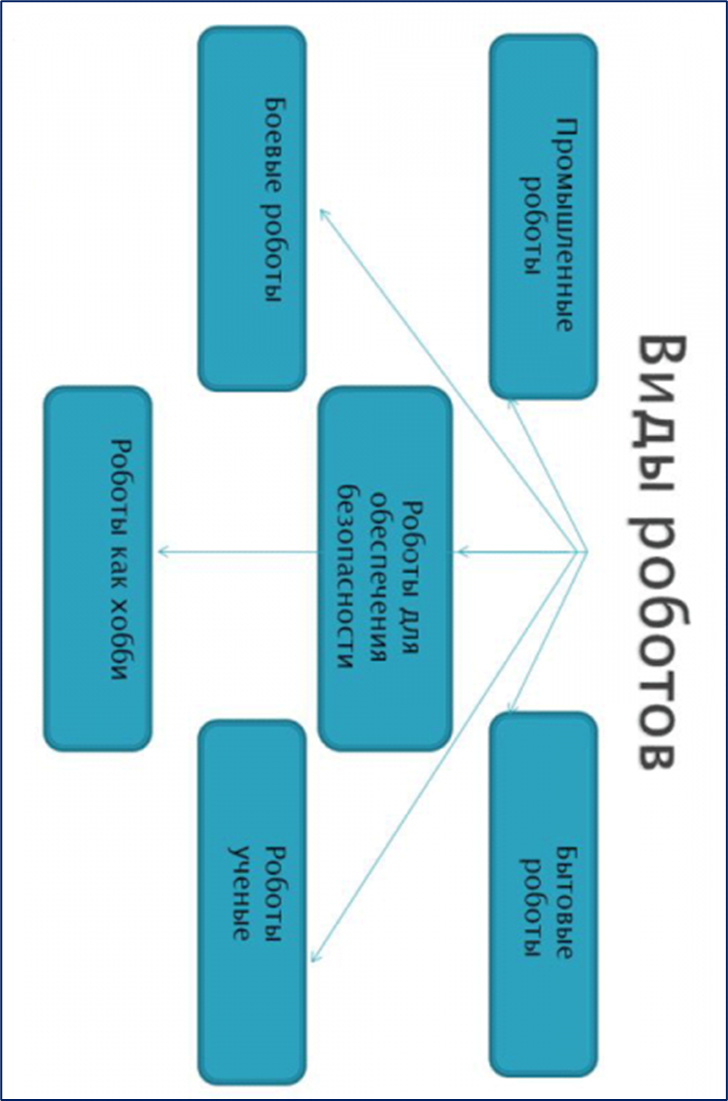 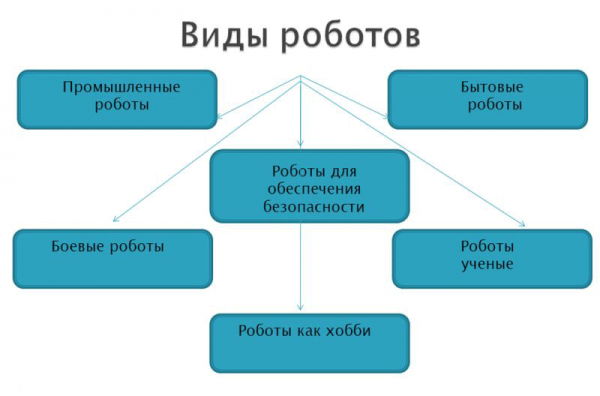 Приложение 2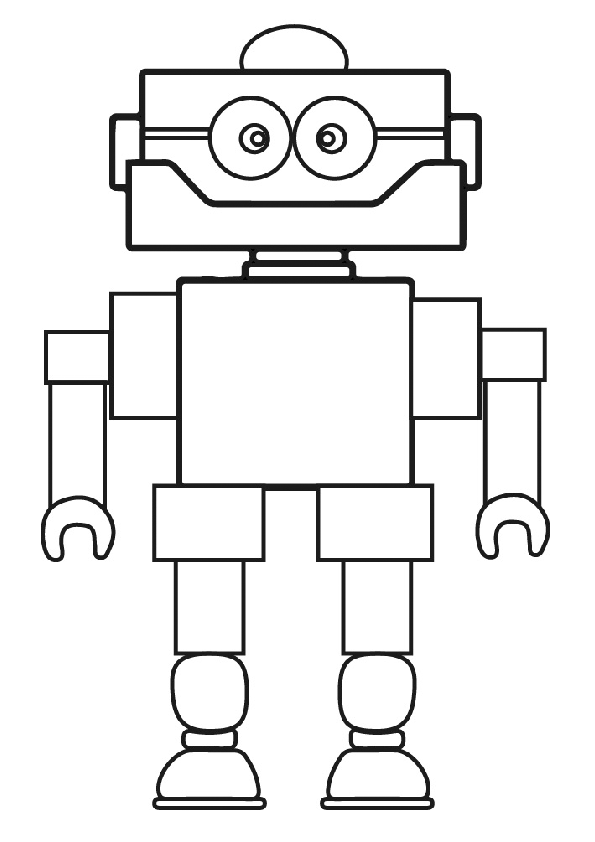 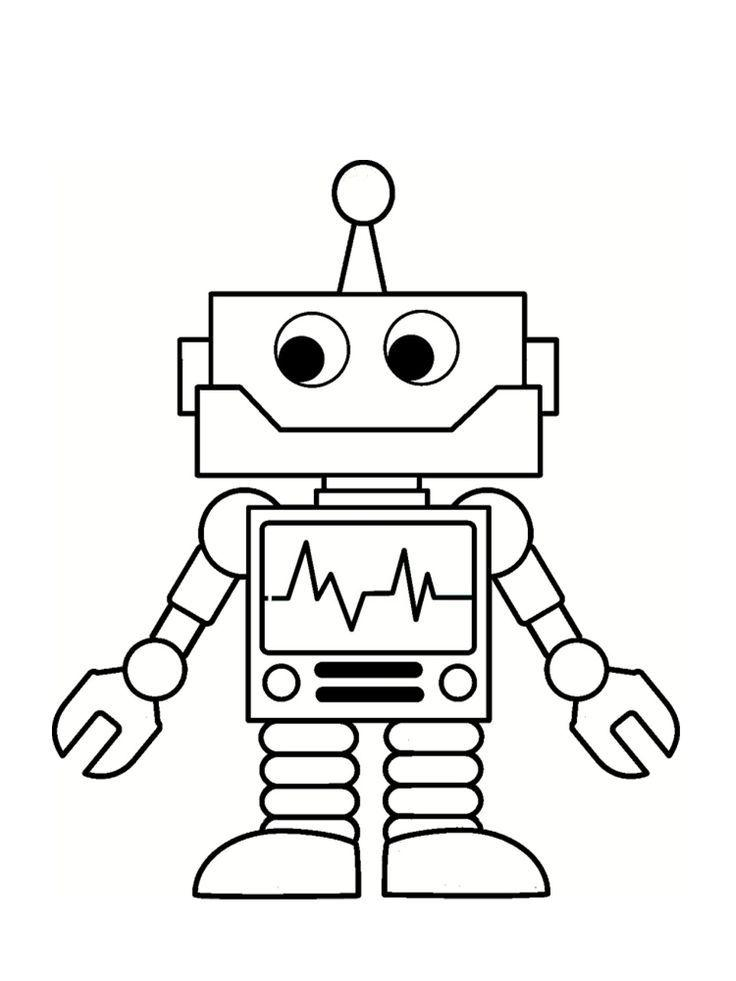 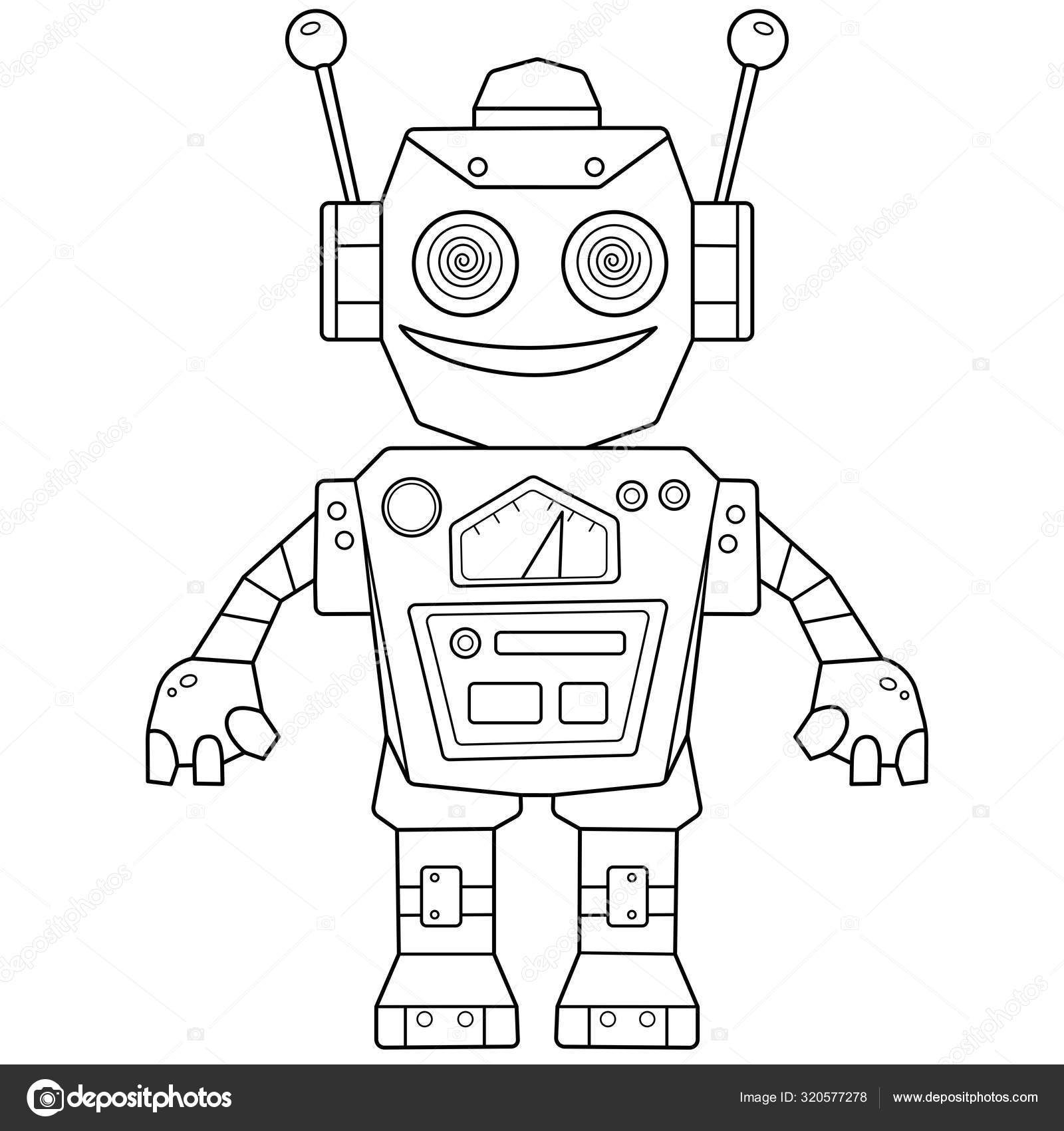 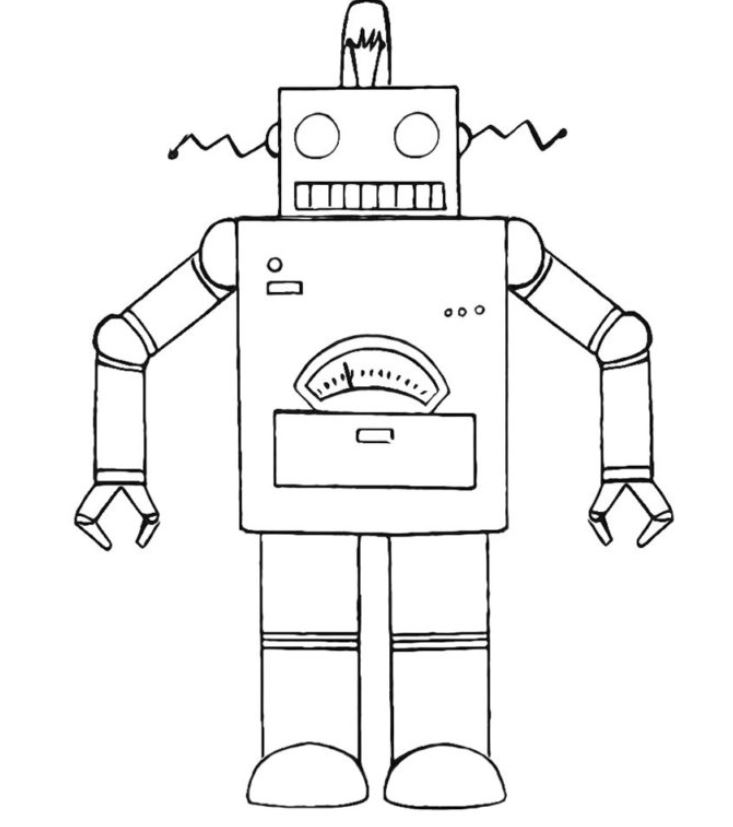 Приложение 3Этап урокаДеятельность учителяДеятельность ученикаОрганизационный момент. (2мин.)Проверка присутствующих на уроке и готовности к уроку.Начало урока.(3 мин.)Тема, цель.У: Хоть с виду он и угловат,Но очень строен, как солдат.Вынослив, грамотен, умен —Задачи все решает он.И, если нужно, он готовОсилить сотню языков.К тому ж ему совсем не спится.Он день и ночь готов трудиться.Он по хозяйству помогаетИ даже в шахматы играет.Не обыграть его вовек!А ведь совсем не человек.У: Ребята, как вы думаете, о чем пойдет речь сегодня на уроке?У: На уроке мы с вами познакомимся с миром робототехникиОтветы учащихся Запись темы урока в тетрадь.Изучение нового материала(15мин.)1.Что такое робот?2.Сферы применения и виды роботов3. История появления роботовФизкультминуткаУ: Ребята, а знаете ли вы что такое робот?Рассказ учителя и демонстрация презентации.Робот – это автоматическое устройство, которое действует по заложенной в него программе, а информацию он получает от сенсоров(датчиков). Робот выполняет какие-либо операции, обычно, выполняемые человеком. «Робот — это машина, которая воспринимает, мыслит и действует».У: А теперь давайте познакомимся с типами роботов:В.Берестов РОБОТЭто чей там слышен топот?На работу вышел робот.Мышцы металлические,Мысли электрические.Робот лампой помигал,Робот лапой помахал:«Посмотрите-ка, ребята,Как я пашню распахал!»Робот в шахте уголь рубит,Робот уголь очень любит,Никаких других породКроме угля не берёт.Робот в кратере вулкана,Как в кастрюльке великана:«Если не расплавлюсь,То с работой справлюсь!»Робот рыбок наблюдает,Дно морское изучает.«Выручай меня, матрос!Я ракушками оброс!»На другой планете роботПробы взял, поставил опыт:«Воздух есть, и есть вода.Человек, лети сюда!»Это маленькая Таня,А у Тани робот — няня.«Слушайся, Танюша, мамы,Как я слушаюсь программы!»Робот шёл из дома в дом,Собирал металлолом:«Из него хочу, ребята,Я себе собрать собрата!»   Из стихотворения можно понять, что применяются роботы в самых различных сферах, но основными являются следующие:Промышленность: промышленные роботы;Исследовательская деятельность: роботы-ученые, исследователи;Боевые роботы: беспилотники, роботы-саперы, охрана и безопасность;Нанотехнологии: микро- и нано-роботы в исследовательских и медицинских целях;Домашние технологии: бытовые роботы, пылесосы, мойщики окон и персональные.вот некоторые виды роботов, которых используют в современной жизни:•	Аптечный робот•	Андроид (человекообразный робот)•	Биоробот - человек или животное, у которого вместо мозга вставлен имплантат (процессор), всё остальное тело - органическое.•	Промышленный робот•	Транспортный робот•	Подводный робот•	Бытовой робот•	Боевой робот•	Зооробот•	Медицинский робот•	Микроробот•	Наноробот•	Персональный робот•	Робот-артист•	Робот-игрушка•	Робот-официант•	Робот-хирург•	Робот-экскурсовод•	Социальный робот  У: Первее упоминания о механических человекоподобных фигурах с автоматическим управлением — относятся к эллинистической эпохе. (323г до н.э.) На острове Фарос, был сооружён маяк, на котором установили четыре позолоченные женские фигуры. Днём они горели в лучах солнца, а ночью ярко освещались факелами, так что всегда были хорошо видны издалека. Эти статуи через определённые промежутки времени, поворачиваясь, отбивали склянки; в ночное же время они издавали трубные звуки, предупреждая мореплавателей о близости берега.Прообразами роботов были также механические фигуры, созданные арабским учёным и изобретателем Аль-Джазари (1136—1206). Он создал лодку с четырьмя механическими музыкантами, которые играли на бубнах, арфе и флейте.1495 годПервый человекоподобный механизм разработал изобретатель Леонардо да Винчи. На каркас робота он надел броню и запрограммировал на имитацию человеческих движений: встать и присесть, двигать руками и шеей. Кроме того, робот обладал анатомически правильным строением челюсти.1774 годШвейцарский часовщик Пьер Жаке-До, его сыновья Анри-Луи и Жан-Фредерик Лесшо сконструировали три кукольных автомата: музыканта, художника и писателя. Экспонаты хранятся в Женевском музее искусства и истории и до сих пор функционируют. Их считают одними из отдалённых предков современных компьютеров.У(ИЗО): Робот думал и гадал,Почему он так устал?Покрутился, потянулся,Всем вокруг он улыбнулся,Шар большой надул, огромный,Сдулся тот такой негодный,Но наш робот не грустит,И за парту сесть спешит!Ответы учащихся Учащимся раздаются памятки (Приложение 1), которые они приклеивают в тетради.Учащиеся выполняют движения.Практическая работа (20мин.)У: -Придумайте и нарисуйте при помощи цветных карандашей изобразите своего робота в тетрадь. Продумайте как его зовут, что он умеет и чем будет помогать людям. Рассматривание иллюстраций.(Приложение2)Выполнение практической работыСодержание работы:Придумать и записатьНазвание робота.Его сферу деятельности.Функции.Зарисовать робота в тетрадьАнализ работ учащимисяЗакрепление изученного материала(3 мин.)У: -Молодцы, ребята, у вас все отлично получилось. Я предлагаю вам вспомнить какие виды роботов вы узнали, для каких целей были изобретены, из каких частей состоит робот?	 Отвeты учащихся.РефлексияИтоги урока (2 мин.)Выбор стикера с надписью и приклеивание его в тетрадьЯ получил удовольствиеЯ узнал что-то новоеЯ научилсяЯ удивилсяЯ ничего не понялЯ расстроилсяУчитель оценивает практические навыки и теоретические знания, приобретённые детьми за урок. Выставление оценокВыполняют самоконтроль (Приложение3)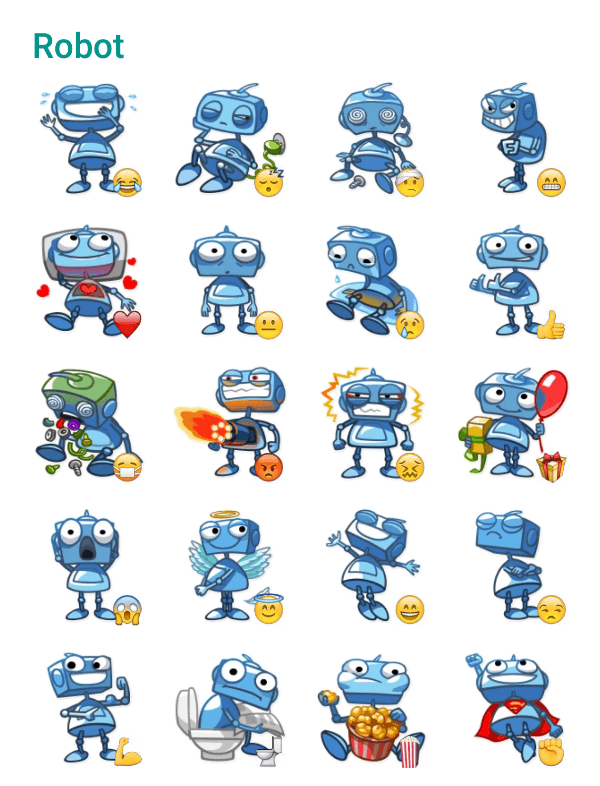 Я получил удовольствиеЯ получил удовольствиеЯ получил удовольствие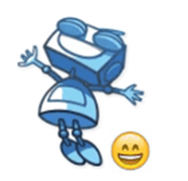 Я узнал что-то новоеЯ узнал что-то новоеЯ узнал что-то новое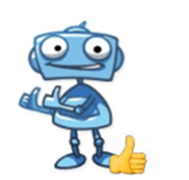 Я научилсяЯ научилсяЯ научился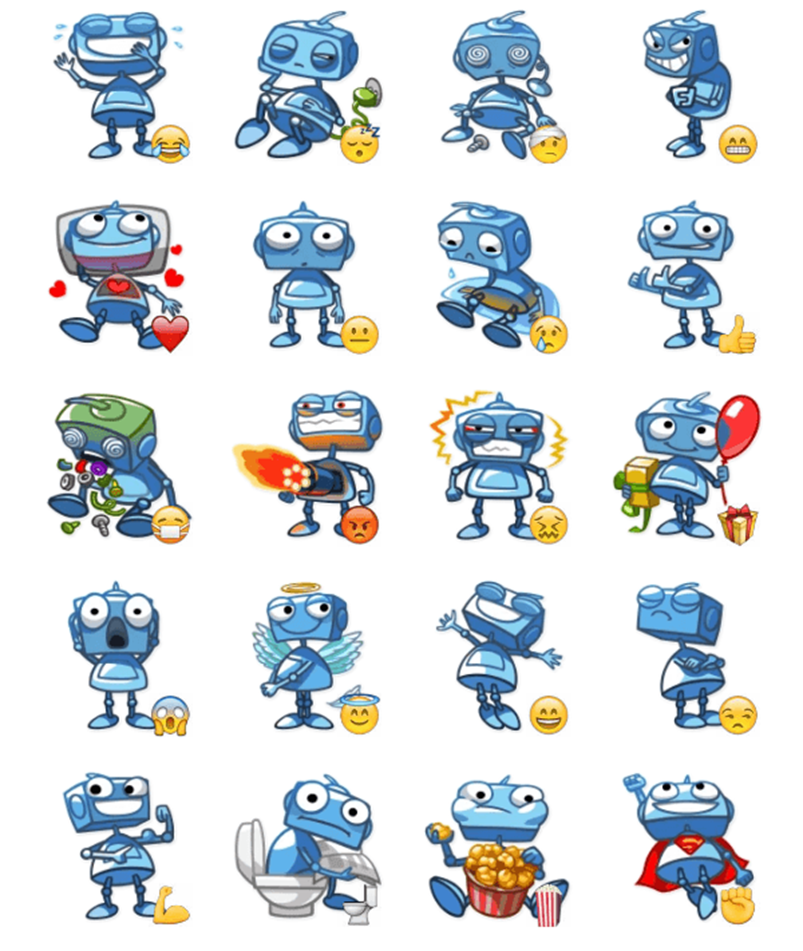 Я удивилсяЯ удивилсяЯ удивился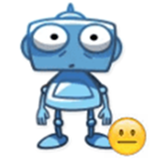 Я ничего не понялЯ ничего не понялЯ ничего не понял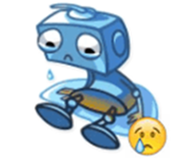 Я расстроилсяЯ расстроилсяЯ расстроился